  СОГЛАСОВАНОМенеджер компетенции WSRКирпичная кладкаО. Л. Гладышева «___»____________2021г.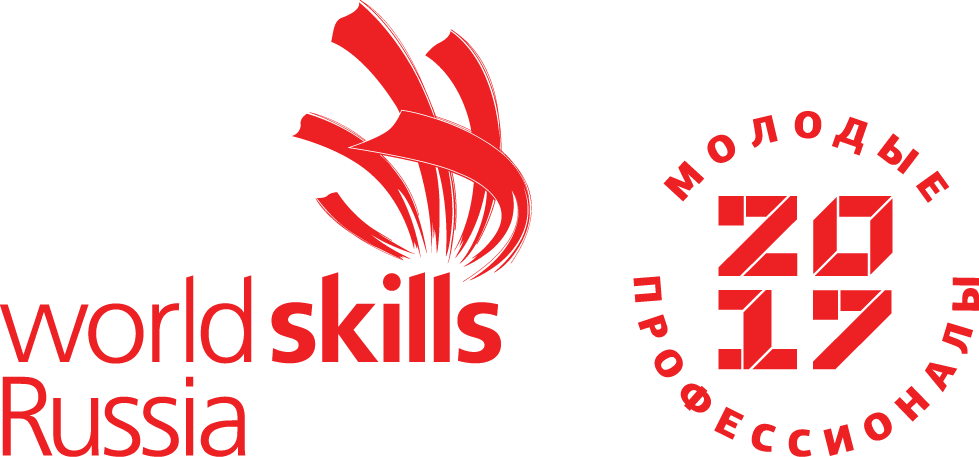 Комплект конкурсной документации20 Bricklaying -Кирпичная кладкаV Региональный чемпионат «Молодые профессионалы»(WorldSkills Russia) Орловская область 2021Главный эксперт – Кравченко Виктор Николаевич